TÝDENNÍ PLÁN19. 11. – 23. 11. 2018INFORMACE PRO RODIČE :Procvičování pro naše druháčky -  www.skolasnadhledem.cz Doučování bude ve třídě každou středu od 11. 40 – 12. 25 hodin.            Krásný týden přejí J. Havlíčková a Š. Urbánková	                                              PŘEDMĚTCO SE NAUČÍMECO SI PŘIPRAVÍMEČJ| Psaní   Čtení Věta, slovo a slovní význam – Význam slov – slova souznačná, slova protikladná. Diktát str. 44. ČJ – str. 37/38. Opakujeme – složitější řazení podle abecedy, druhy vět.Písanka 1. díl – opakování a procvičování správných tvarů písmen (C, Č, ch, Ch). 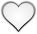 Ve škole –  Čítanka -  čteme: str. 47 – 50. Kniha – Říkání o víle Amálce – společná četba ve škole II. A. Teta to plete – II. B.   Doma - každý den čteme vlastní vybranou knihu. Chválíme kamarády, kteří již přečetli svoji knihu. penál (plně vybavený, pero, alespoň dvě ořezané tužky, všechny barvy pastelek)fix  na bílou tabuli a hadříkMMA – 1. díl – Numerace do 40. Pokládáme parkety. Rozdělujeme zvířátka dědy Lesoně. Vracíme neposedy. Krokujeme. Tvoříme stavby z dřívek. Řešíme šipkové rovnice. Počítáme nákup. Začínáme s násobilkou.  MA – str. 45 - 47. MA – 2. díl str. 6/7.ČaJS(ČaJS-Člověk a jeho svět)Tematický okruh – „Rodina“ – „ U nás doma“Kontrolní práce – Podzim  - stromy – listnaté, jehličnaté – strom x keř, rostliny v lese, tělo savce, ptáka, kdy začíná podzim, podzimní měsíce, podzimní ovoce a zelenina. VV + PČ(ČaSP)Oblékáme krychli.Zimní výzdoba.DOMÁCÍÚKOLY  si zapíšeme do úkolníku, můžeme použít úkolník z 1. třídy (prosíme o každodenní kontrolu úkolníčku)